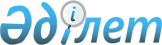 Об утверждении Правил представления недропользователями отчетов о проведении операций по недропользованию
					
			Утративший силу
			
			
		
					Постановление Правительства Республики Казахстан от 30 декабря 2010 года № 1455. Утратило силу постановлением Правительства Республики Казахстан от 10 августа 2015 года № 630

      Сноска. Утратило силу постановлением Правительства РК от 10.08.2015 № 630 (вводится в действие по истечении десяти календарных дней после дня его первого официального опубликования).      В соответствии с подпунктом 33) статьи 16 Закона Республики Казахстан от 24 июня 2010 года "О недрах и недропользовании" Правительство Республики Казахстан ПОСТАНОВЛЯЕТ:



      1. Утвердить прилагаемые Правила представления недропользователями отчетов о проведении операций по недропользованию.



      2. Признать утратившим силу постановление Правительства Республики Казахстан от 17 июля 2008 года № 690 "Об утверждении Правил представления недропользователями отчетов о проведении операций по недропользованию" (САПП Республики Казахстан, 2008 г., № 32, ст. 339).



      3. Настоящее постановление вводится в действие по истечении десяти календарных дней со дня первого официального опубликования.      Премьер-Министр

      Республики Казахстан                       К. Масимов

Утверждены          

постановлением Правительства 

Республики Казахстан     

от 30 декабря 2010 года № 1455 

Правила

представления недропользователями отчетов о проведении

операций по недропользованию 

1. Общие положения

      1. Настоящие Правила представления недропользователями отчетов о проведении операций по недропользованию (далее - Правила) разработаны в соответствии с подпунктом 33) статьи 16 Закона Республики Казахстан от 24 июня 2010 года "О недрах и недропользовании".



      Правила определяют порядок представления недропользователями в уполномоченный орган по изучению и использованию недр (далее - уполномоченный орган) отчетов о проведении операций по недропользованию.



      2. Операции по недропользованию - работы, относящиеся к государственному геологическому изучению недр, разведке и (или) добыче полезных ископаемых, в том числе связанные с разведкой и добычей подземных вод, лечебных грязей, разведкой недр для сброса сточных вод, а также по строительству и (или) эксплуатации подземных сооружений, не связанных с разведкой и (или) добычей. 

2. Порядок предоставления отчетов о проведении операций по

недропользованию

      3. Для недропользователей устанавливается следующие виды отчетности о проведении операций по недропользованию (далее - отчеты) в уполномоченный орган:



      1) информационный геологический отчет по итогам шести месяцев (полугодовой отчет);



      2) информационный геологический отчет по итогам года (годовой отчет).



      4. Полугодовые отчеты о результатах проведенных операций по недропользованию на контрактной территории за первое полугодие текущего года направляются недропользователем в межрегиональный департамент уполномоченного органа (далее - межрегиональный департамент) не позднее 15 июля текущего года.



      Межрегиональный департамент в случае представления недропользователями неполных или недостоверных сведений в отчетах, в течение десяти календарных дней с момента их поступления возвращает отчет на доработку. Недропользователь в течение тридцати календарных дней представляет в межрегиональный департамент доработанные отчеты.



      Межрегиональный департамент по данным недропользователей составляет сводные отчеты о результатах проведенных операций по недропользованию на подведомственной им территории за первое полугодие текущего года. Сводные отчеты о результатах проведенных операций по недропользованию направляются межрегиональными департаментами в уполномоченный орган к первому сентябрю текущего года. 



      В течение пятнадцати календарных дней с момента поступления сводного полугодового отчета от межрегионального департамента уполномоченный орган рассматривает и направляет его на хранение в Республиканский фонд геологической информации уполномоченного органа (далее - геологический фонд).



      5. Годовые отчеты о результатах проведенных операций по недропользованию на контрактной территории направляются недропользователями в межрегиональный департамент не позднее 10 января следующего за отчетным годом.



      Межрегиональный департамент, в случае представления недропользователем неполных или недостоверных сведений, в течение десяти календарных дней с момента поступления годового отчета возвращает его на доработку. Недропользователь в течение тридцати календарных дней представляет в межрегиональный департамент доработанные отчеты.



      Межрегиональный департамент по данным недропользователей составляет сводные годовые отчеты о результатах проведенных операций по недропользованию на подведомственной им территории за отчетный год.



      Сводные отчеты о результатах проведенных операций по недропользованию направляются межрегиональными департаментами в уполномоченный орган к двадцать пятому февралю следующего за отчетным годом.



      В течение пятнадцати календарных дней с момента поступления сводного годового отчета из межрегионального департамента уполномоченный орган рассматривает и направляет его на хранение в геологический фонд.



      6. Недропользователь не позднее одного месяца после завершения операций по недропользованию по возвращаемой (освобождаемой) части контрактной территории представляет в межрегиональный департамент отчет о проведенных геологических исследованиях на участках освобождаемой контрактной территории.



      Отчеты по возвращаемой (освобождаемой) части контрактной территории в течение десяти календарных дней с момента их получения согласовываются и направляются межрегиональными департаментами в уполномоченный орган, либо, в случае представления недропользователями неполных или недостоверных сведений в отчетах, возвращается на доработку. Недропользователь в течение тридцати календарных дней представляет в межрегиональный департамент доработанные отчеты.



      В течение пятнадцати календарных дней с момента получения отчета от межрегионального департамента уполномоченный орган утверждает и направляет его на хранение в геологический фонд.



      7. Недропользователь после завершения операций по недропользованию на всей контрактной территории после ликвидации и/или консервации объектов недропользования представляет в межрегиональный департамент окончательный отчет о проведенных геологоразведочных работах.



      Окончательные отчеты в течение десяти календарных дней с момента их поступления от недропользователей согласовываются и направляются межрегиональными департаментами в уполномоченный орган, либо, в случае представления недропользователями неполных или недостоверных сведений в отчетах, возвращается на доработку. Недропользователь в течение тридцати календарных дней представляет в межрегиональный департамент доработанные отчеты.



      В течение пятнадцати календарных дней с момента поступления отчета из межрегионального департамента уполномоченный орган утверждает и направляет его на хранение в геологический фонд.



      8. Недропользователи, осуществляющие работы по государственному геологическому изучению недр, не позднее 15 числа месяца за следующим отчетным кварталом представляют в межрегиональный департамент ежеквартальные отчеты.



      Межрегиональный департамент в случае представления недропользователем неполных или недостоверных сведений в отчете, в течение десяти календарных дней с момента поступления возвращает отчет на доработку. Недропользователь в течение тридцати календарных дней представляет в межрегиональный департамент доработанные отчеты.



      Межрегиональные департаменты по данным недропользователей составляют сводные отчеты о результатах проведенных операций по государственному геологическому изучению недр на подведомственной ему территории за отчетный квартал.



      Сводные отчеты о результатах проведенных операций по государственному геологическому изучению недр направляются межрегиональными департаментами в уполномоченный орган ежеквартально в течение двух месяцев.



      В течение пятнадцати календарных дней с момента поступления сводного отчета из межрегионального департамента уполномоченный орган после рассмотрения направляет его на хранение в геологический фонд.



      В аналогичном с квартальными отчетами порядке осуществляется поступление в межрегиональные департаменты и в уполномоченный орган годовых отчетов недропользователей о результатах государственного геологического изучения недр.



      9. Представляемые недропользователями отчеты должны содержать сведения о геологическом строении недр, содержащихся в них полезных ископаемых, геологических параметрах месторождений, величине запасов, условиях разработки, а также любых особенностях недр в соответствии с приложением к настоящим Правилам.

Приложение                

к Правилам представления        

недропользователями отчетов о проведений

операций по недропользованию       

Содержание отчетов недропользователей

      1. Полугодовой отчет недропользователя включает в себя краткую информационную записку и, при необходимости, графические приложения (или рисунки), иллюстрирующие текст информационной записки.



      Информационное наполнение полугодового отчета зависит от стадии геологического изучения:



      1) при региональных геологических исследованиях приводятся следующие данные:



      административное положение контрактной территории;



      виды и объемы работ, выполненных на контрактной территории за отчетный период;



      географические координаты местонахождения проявления полезного ископаемого;



      размеры выявленного проявления полезного ископаемого в плане и на глубину;



      размеры выявленного проявления полезного ископаемого в плане и на глубину;



      характеристика проявления полезного ископаемого;



      характеристика выявленных поверхностных и скважинных нефтегазопроявлений, природных резервуаров;



      прогнозная оценка ресурсов полезного ископаемого;



      2) при поисковых работах в пределах выявленных перспективных объектов кроме сведений, указанных в подпункте 1), в отчете приводятся следующие данные:



      топографическое и минералогическое описание выявленного оруденения;



      параметры рудного тела;



      особенности глубинного строения перспективной структуры;



      параметры углеводородной залежи;



      данные по результатам опробования поисковых или параметрических скважин на приток;



      оценка запасов полезного ископаемого, заключение о коммерческой ценности полезного ископаемого;



      3) при поисково-оценочных работах, наряду со сведениями, указанными в подпункте 2), приводятся следующие данные:



      основные типы и сорта руд месторождения;



      данные по планируемой технологии переработки руд с указанием оптимальной схемы обогащения;



      сведения о промышленных запасах и прогнозных ресурсах, рентабельности разработки месторождения;



      4) по объектам разведочной стадии, наряду со сведениями, указанными в подпункте 3), приводятся следующие данные:



      количество, форма и параметры рудных тел;



      основные параметры кондиций, примененных для подсчета запасов полезных ископаемых;



      гидрогеологические условия разработки месторождения, степень обводненности месторождения;



      данные по оценке гидрогеологических параметров основных водоносных горизонтов и комплексов подземных вод.



      2. Годовой отчет недропользователя включает в себя обобщенную информацию о результатах геологических исследований за прошедший год. Годовой отчет представляется в виде информационной записки и графических приложений, иллюстрирующих текст информационной записки. Информационное наполнение годового отчета зависит от стадии изучения контрактной территории:



      1) при региональных геологических исследованиях на полезные ископаемые в отчет включаются следующие сведения по контрактной территории:



      административное положение;



      краткое геологическое описание контрактной территории;



      методика региональных исследований, виды и объемы выполненных работ;



      характеристика выявленных недропользователем рудопроявлений и точек минерализации:



      географические координаты, размеры в плане, геологическое описание, характеристика выявленного оруденения (полезные компоненты и их содержание, перспективы дальнейшего изучения);



      характеристика выявленных перспективных структур;



      географическая привязка, геометрические параметры, глубина залегания перспективных горизонтов, их стратиграфическая привязка, прогнозная оценка ресурсов.



      К тексту годового отчета по региональным исследованиям прикладываются следующие графические приложения:



      геологическая карта контрактной территории в региональном масштабе;



      геологические карты-врезки в детальном масштабе по перспективным структурам, участкам, проявлениям с отображением на картах геофизических и геохимических аномалий;



      структурные карты по основным реперным поверхностям;



      разрезы по выявленным перспективным структурам;



      временные и глубинные разрезы по характерным пересечениям;



      2) по результатам поисково-оценочных работ на перспективных участках, рудопроявлениях, структурах представляется следующая информация:



      географо-экономическое положение перспективного участка, рудопроявления, структуры; характеристика геологического строения выявленного рудного объекта, вещественный состав оруденения;



      параметры рудных тел, содержание полезных компонентов, оценка прогнозных ресурсов, их геолого-экономическая характеристика;



      при работах на наличие нефти и газа указываются:



      название выявленных и подготовленных под глубокое бурение продуктивных структур, установленных нефтегазопроявлений и признаков углеводородов, включая битумы и киры;



      структурные карты по основным отражающим горизонтам, данные по свойствам коллекторов, результаты бурения и опробования поисковых и параметрических скважин на приток, их объем, оценка запасов по категориям A+B+С1 и С2;



      результаты опробования поисковых и параметрических скважин на приток, вскрытый скважиной литологостратиграфический разрез, конструкция скважины, содержание нефти, газа, воды в коллекторе, краткая проводка скважины, осложнения и другие, оговоренные в контракте, сведения;



      3) на поисково-разведочной стадии изучения контрактной территории прилагаются:



      планы опробования рудных зон с разноской данных спектрального анализа;



      геологические разрезы по данным поискового бурения с выноской результатов спектрального, количественного анализов, в том числе технологические, анализ результатов кернового материала;



      геологические колонки поисковых скважин;



      по нефтегазоносным районам прилагаются:



      детальные структурные карты по основным отражающим горизонтам, временные и глубинные разрезы по характерным направлениям, геологические разрезы пробуренных скважин с приложением каротажных диаграмм, результаты опробования на приток;



      4) по результатам разведочных работ на контрактной территории приводится следующая информация:



      основные типы и сорта руд выявленного месторождения;



      разработанная оптимальная технология переработки руд;



      гидрогеологические и горно-технологические условия отработки месторождения;



      промышленные запасы и прогнозные ресурсы месторождения, содержание полезных компонентов;



      рентабельность отработки месторождения.



      К тексту годового отчета прилагаются следующие графические материалы:



      геологические разрезы для подсчета запасов по отдельным (типичным) разведочным линиям; блокировки запасов наиболее значимых блоков категории С1 и С2 и прогнозных ресурсов;



      5) по работам разведки и подготовки месторождения для промышленного освоения приводится следующая информация:



      географические координаты месторождения;



      методика разведки, виды и объемы работ;



      геологическая характеристика месторождения;



      по горнорудным районам:



      данные о количестве, форме, параметрах рудных тел, минералогическом составе руд, минеральных ассоциациях, форме проявления полезных компонентов;



      основные минералы-носители полезного компонента;



      параметры кондиций для подсчета запасов, результаты подсчета запасов полезного ископаемого;



      вещественный состав и технологические свойства руд, оптимальные технологические схемы переработки рудного сырья;



      технико-экономические показатели освоения месторождения;



      при разведке месторождений нефти и газа:



      геологическое строение продуктивных горизонтов и зон выклинивания коллекторов, параметры пород-коллекторов;



      результаты исследования скважин на приток;



      коэффициенты продуктивности;



      характер газоводяного, водонефтяного контактов;



      информация о ликвидированных скважинах и скважинах, находящихся на консервации.



      По разведке и подготовке месторождения для промышленного освоения, кроме графических приложений, прилагаются:



      по рудным месторождениям:



      продольные геологические разрезы;



      геологические разрезы, равномерно характеризующие месторождения, погоризонтные планы на двух и трех уровнях;



      блокировки запасов основных рудных залежей;



      по нефтегазовым месторождениям:



      детальные структурные карты по каждому продуктивному горизонту, литолого-геологические разрезы, результаты испытаний скважин.



      3. При коммерческом обнаружении на контрактной территории и утверждении эксплуатационных запасов полезных ископаемых недропользователь обязан представить в уполномоченный орган паспорт выявленного месторождения.



      4. Оформление геологических отчетов, указанных в пунктах 7 и 8 настоящих Правил, осуществляется в соответствии с Инструкцией по оформлению отчетов о геологическом изучении недр Республики Казахстан, утверждаемой приказом Министра индустрии и новых технологий Республики Казахстан.
					© 2012. РГП на ПХВ «Институт законодательства и правовой информации Республики Казахстан» Министерства юстиции Республики Казахстан
				